LAURENCE 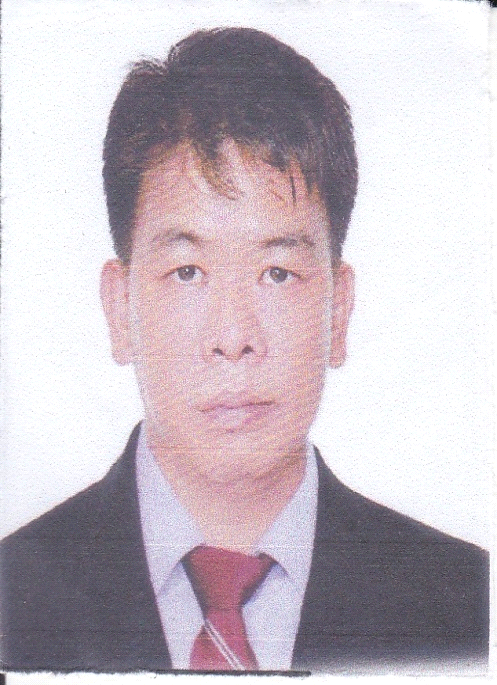 DUBAI UAEMobile # C/o 971501685421Email: Laurence.377926@2freemail.com CURRICULUM VITAECAREER OBJECTIVESEnergetic and motivating leader with proven ability to effectively manage both personality and projects.Self starter and strong independent worker. Excel at analyzing procedures to generate new ideas to improve efficiency and production quality, highly adaptable for overchanging circumstances.SUMMARYLead carpenters with 12.3 years in the Carpentry trade. Including doors, windows and cabinets. Energetic carpenter specializing in house remodel and fence repair for residential homes. Lead Carpenters knowledgeable in all areas of Revit Architecture, Autocad 2007 and Revit MEP. Experienced journey man carpenter with morethan 18 years in variety of construction environments, embraces challenge by remaining flexible. Expertly trained in maner construction.HIGHLIGHTS•LOG HOME CONSTRUCTION•BLUE PRINT INTERPRETATION•FLOORING CONSTRUCTION•FORM SYSTEM KNOWLEDGE•GENERAL LABORERACCOMPLISHMENTSLed a crew of 12.3 years carpenters in deck, wall and roofing projects. Mentored over 2 years junior level carpenters. Set up and erected scaffolding to the heights of up to 15 feet. Rapidly advanced to Lead Carpenter from a General Labor PositionWORK EXPERIENCED              Date			  	   :	September 15, 2017-February 16, 2018	Company			   :	Smart Idea Carpentry					Position		  	   :	Foreman	Duties and Responsibilities	   :	Supervise the Carpenter and Cutting ListsDUTIES & RESPONSIBILITIESSupervising and helping the Carpenters to make the project done faster and easier. To determine measurement and dimension. Installed cabinets, Base cabinets and moldings work independently on projects and task within a Carpentry Team Set windows and layouts for stairs and common raffers. Calculated accurate materials, estimate operated power tools, planers, jointers, skill saw, chain saw, router and pneumatic equipment. Consistently constructed projects that were squared and level. Cut and installed stair cases. Date				   :	October 30, 2014- ju;y 01 2015	Company			   :	P & B Valises etCompagnie, Inc.	Position			   : 	CarpenterDUTIES AND RESPONSIBILTIESTo make any kind of cabinets and wood products according to the company plan. Renovate and maintained older properties. work as a carpentry team in a task. Improved a product quality that is needed by using own plan. 	Date				   :	April 15, 2014-											June 15, 2014             Company			   :	Voice of America(VOA) 								 		Camp John Hay Baguio City	Position			   :	Leadman CarpenterDUTIES AND RESPONSIBILITIESInstalled floor joist, trusses and rafters. Repaired and maintained older properties, including renovating flooring, walls and ceiling, installing fixtures and remodeling bathrooms and kitchens. Cut timber, panels and other materials according to measured dimensions. Removed tool marks and surface adhesives after installation to improved project quality.              Date			 	   :	September 13, 2001-up to present	Company			   :	Inex International 											Expertise. Dubai branch	Position			   :	Leadman Carpenter	Duties and Responsibilities	   :	Examined buildings and projects specificationDUTIES & RESPONSIBILITIESTo determine measurements and dimensions. Installed cabinets, Base cabinets and moldings work independently on projects and task within a Carpentry Team. Set windows and layouts for stairs and common raffers. Calculated accurate materials, estimate operated power tools, planers, jointers, skill saw, chain saw, router and pneumatic equipment. Consistently constructed projects that were squared and level. Cut and installed stair cases.PERSONAL INFORMATIONNickname			:	LouieCivil Status			:	MarriedDate of Birth			:	December 19, 1973Height				:	5’6Weight				:	150 LbsBody Built			:	AverageSkin Complexion		:	FairReligion			:	Roman CatholicEDUCATIONAL BACKGROUNDFrom				:	June 1991-1992School				:	Republic Central CollegeCollege Degree		:	Computer Science/ 											UndergraduatePlace				:	Angeles City, PampangaFrom				:	June 1987-1991School				:	Republic Central CollegeHigh School			:	Graduated	Place				:	Angeles City, PampangaSPECIAL SKILLS•Mastered Carpenter of Architectural Décor•Furniture carpenter•Civil CarpentryI hereby certify that the information are true and correct to the best of my knowledge and beliefsLAURENCE 